FEDERAZIONE  ITALIANA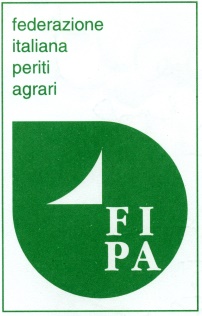 PERITI  AGRARIAAL PRESIDENTE DELLA FEDERAZIONE ITALIANA PERITI AGRARIe-mail: fipacatania@virgilio.itIl sottoscritto__________________________________ nella qualità di Dirigente Scolastico dell'Istituto________________________________________________________________________CHIEDEdi partecipare al seminario “Uso del drone in agricoltura-normativa, aspetti costruttivi, agricoltura di precisione, altri utilizzi" della durata di 4 ore che si svolgerà sabato 30 marzo 2019 ore 9.00-13.00 Con un numero totale di _____________ studenti del proprio Istituto.Gli studenti frequentano attualmente le seguenti classi ed indirizzi scolastici:N._______ allievi la ______ classe dell'indirizzo ______________________________________N._______ allievi la ______ classe dell'indirizzo ______________________________________N._______ allievi la ______ classe dell'indirizzo ______________________________________N._______ allievi la ______ classe dell'indirizzo ______________________________________N. _______ Docenti e accompagnatori (non pagano la quota).PagheràEuro 5,00 ad allievo per N. _______ allievi = totale euro ____________________Il pagamento della quota di iscrizione dà diritto a: lezioni teoriche, pratica, , simulazione volo droni su PC, proiezione video attività droni, visita esposizione droni e servizi legati ai droni,  coffee-break, attestato di partecipazione.Il pagamento dovrà avvenire con versamento su carta postepay Evolution con bonifico ad IBAN:IT29F3608105138212345312351; o ricarica alla carta postepay Evolution N°: 5333 1710 8235 7464Con la causale:” Partecipazione corso agricoltura, nome Istituto”.Il pagamento dovrà essere unico per tutti gli allievi dell’Istituto.La ricevuta di versamento dovrà essere obbligatoriamente allegata alla presente domanda  di iscrizione.                                                                        Non  saranno considerate valide le adesioni in assenza del pagamento.La presente scheda dovrà essere compilata in ogni sua parte ed inviata unitamente alla ricevuta di versamento per  e-mail a: fipacatania@virgilio.it; oppure: rosario.riggi2@gmail.com                 Data									Firma	______________________							_____________________RICHIESTA ISCRIZIONE  AL  SEMINARIO“USO DEL  DRONE  IN  AGRICOLTURA”